Para qualquer informação por favor contacte o escritório da nossa paróquia: 732- 254-1800 linha 15 em Português.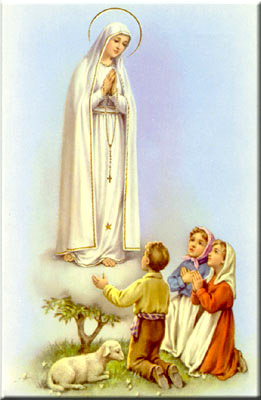 A secretaria Humbelina estará no escritório da paróquia para atender em Português, nas segundas-feiras e quartas-feiras, das 9:00 AM-3:00 PM e sextas-feiras das 9:00AM-2:00PM.-------------------------------------------------------------------------GRUPOS E MINISTÉRIOS NA NOSSA COMUNIDADENos próximos boletins encontraremos algumas informações sobre os diversos grupos e ministérios que existem dentro da nossa comunidade de língua Portuguesa. Todos somos convidados a participar e fazer parte destes grupos! Assim poderemos continuar a ser uma comunidade vibrante, mostrando o que há em nos’ de melhor para oferecer com a nossa diversidade e costumes diferentes. Neste boletim destacaremos o grupo da Legião de Maria.Legião de Maria: “Quem e’ esta que avança como a Aurora, Formosa como a Lua Brilhante, como o Sol em Ordem de Batalha.” Este grupo existe desde 11 de Julho de 1994, onde se reúne semanalmente (sempre as segundas – feiras as 7h na nossa sala) Um grupo que depois de 3 meses em prova fazem os votos de serem soldados de Maria para ajudar Espiritualmente aquém necessitar, visitando, e principalmente com a reza do terço todos os Sábados as 6h onde se leva a imagem de Nossa Senhora das Graças a visitar essa família por toda a semana. Esta’aberto a todos os que queiram participar. Todos estão convidados a fazer uma visita segundas as 7h da noite na nossa sala em baixo da Igreja.--------------------------------------------------------------------------REGISTRO/ CADASTRO NA PAROQUIAPor favor contacte o escritório da paróquia pelo número indicado em cima desta página, se não recebem os envelopes de ofertório pelo correio. Isso indica que não estão registrados na paróquia. Varias famílias que estavam registadas não apareceram automaticamente no nosso sistema de registros quando se juntamos a’ Igreja Corpus Christi, por isso não estão registradas. Só precisa preencher um formulário para se registrar. Necessita estar registrado para receber qualquer comprovante, receber sacramentos, servir de madrinha ou padrinho, documentações, etc. AGRADECIMENTONo domingo passado, dia de Ramos, tivemos a nossa Festa Anual no Clube Português para angariar fundos para a nossa Paroquia de Corpus Christi. Foi uma festa muito animada e bem organizada com boa comida e música boa, danças e divertimentos fantásticos. Muito obrigada a todos os que fizeram esta Festa possível! Publicaremos os resultados monetários da Festa assim que recebermos. Obrigado e que Deus abençoe a todos!--------------------------------------------------------------------------FESTA DE NOSSA SENHORA DOS MARTIRES EM PERTH AMBOYNo sábado e domingo 22 e 23 de Abril, 2017 haverá a tradicional festa de Nossa Senhora dos Mártires na Igreja Nossa Senhora do Rosário de Fátima- 188 Wayne St. Perth Amboy, NJ. A programação e’ a seguinte para quem quiser participar: SABADO, 22 DE ABRIL 12:00 Horas: Abertura do arraial com comidas, bebidas e ambiente musical. 17:30 Horas: Missa. 19:00 Horas: Actuação musical do conjunto “NRG Band” de South River, NJ. 20:00 Horas: Actuação do Rancho Folclórico “Barcuense” de Newark, NJ. 22:00 Horas: Continuação do arraial dançante. 24:00 Horas: Encerramento da festa do arraial. Continuação da festa no salão da igreja. Encerramento à 1:00 da manhã DOMINGO, 23 DE ABRIL 11:00 Horas: Missa Solene 12:00 Horas: Procissão com a participação da “Banda Filarmonica” da Igreja de Nsa. Sra. de Fátima de Newark, NJ. Abertura do arraial com comidas e bebidas. 16:00 Horas: Actuação musical do conjunto “Duo Rotação” de Newark, NJ. 17:00 Horas: Actuação do Rancho Folclórico “Raizes de Portugal” de South River, NJ. 20:00 Horas: Cerimónia da Entrega da Bandeira para o Ano 2018. 20:30 Horas: Continuação do arraial dançante. 22:00 Horas: Encerramento dos festejos.--------------------------------------------------------------------------Nossa Despensa de Tempo, Talento, & TesouroOfertório de 08 e 09 de Abril 2017Coleta: $6,511.00 + pelo correio: $965.00Coleta total: $7,476.00Coleta para os Padres reformados/aposentados: $2,319:00Muito obrigado a todos pela vossa generosidade e sacrifício!INTENÇÕES DAS MISSAS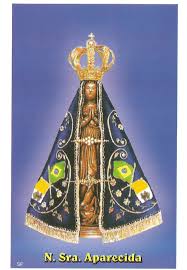 +Sábado 15 de Abril- Maria Adelaide de Jesus e intenções colocadas no altar+Domingo 16 de Abril- Pascoa Intenções colocadas no altar+Quarta-feira 19 de Abril- João GregoSábado 22 de Abril- Joaquim, Custodia, e Rosa Araújo e rezemos também por Manuel João Fonseca e esposaDomingo 23 de Abril- Manuel Lucas Novo e rezemos também por Irmino da Rocha Martins--------------------------------------------------------------------------ENSAIO PARA A CLASSE DA PROFISSÃO DE FÉNa quarta-feira dia 26 de Abril as’ 6:30PM haverá ensaio para as crianças que irão fazer a Profissão de Fé. As crianças devem ser acompanhadas pelo pai ou mãe. A celebração da Profissão de Fé terá lugar no domingo dia 30 de Abril durante a Missa das 11:30AM.--------------------------------------------------------------------------EVANGELIZAÇÃOO Padre Damião introduziu o tema de Evangelização na última carta dele na semana passada. Nos próximos boletins iremos incluir trechos de informações práticas sobre como Evangelizar. A maioria dos trechos são tirados dum artigo que foi escrito por Pe. Bill Waters, O.S.A. :Leve um boletim da paróquia para alguém que não normalmente o recebe. Quantas vezes ouvimos alguém dizer: "Eu não sabia que tinham missas naquela época" ou "Eu não sabia que a paróquia teve reuniões para pais solteiros, para adultos jovens, para pessoas divorciadas e separadas, ou uma reunião de ‘twelve steps’ para viciados "? Jesus conheceu as pessoas em suas próprias situações individuais antes que Ele lhes pedisse que o seguissem. A evangelização não tem de ser obra missionária num país distante. Como disse o Papa Francisco em sua entrevista com o padre Antonio Spadaro, SJ, (revista americana, 30 de setembro de 2013), precisamos ser capazes de fazer as pequenas coisas de cada dia com um grande coração aberto a Deus e aos outros. "É um estilo de vida onde ouvimos a palavra e proclamamos a fé no aqui e agora em circunstâncias diárias”. Se isso fosse compreendido e integrado na vida de todos os batizados, nossa Igreja seria radicalmente diferente.A PÁSCOA E SEUS SÍMBOLOS O nome páscoa surgiu a partir da palavra hebraica "pessach" ("passagem"), que para os hebreus significava o fim da escravidão e o início da libertação do povo judeu (marcado pela travessia do Mar Vermelho, que se tinha aberto para "abrir passagem" aos filhos de Israel que Moisés ia conduzir para a Terra Prometida).Ainda hoje a família judaica se reúne para o "Seder", um jantar especial que é feito em família e dura oito dias. Além do jantar há leituras nas sinagogas.Para os cristãos, a Páscoa é a passagem de Jesus Cristo da morte para a vida: a Ressurreição. A passagem de Deus entre nós e a nossa passagem para Deus. É considerada a festa das festas, a solenidade das solenidades, e não se celebra dignamente senão na alegria [2] .Em tempos antigos, no hemisfério norte, a celebração da páscoa era marcada com o fim do inverno e o início da primavera. Tempo em que animais e plantas aparecem novamente. Os pastores e camponeses presenteavam-se uns aos outros com ovos.O cordeiro é o símbolo mais antigo da Páscoa, é o símbolo da aliança feita entre deus e o povo judeu na páscoa da antiga lei. No Antigo Testamento, a Páscoa era celebrada com os pães ázimos (sem fermento) e com o sacrifício de um cordeiro como recordação do grande feito de Deus em prol de seu povo: a libertação da escravidão do Egito. Assim o povo de Israel celebrava a libertação e a aliança de Deus com seu povo.  Moisés, escolhido por Deus para libertar o povo judeu da escravidão dos faraós, comemorou a passagem para a liberdade, imolando um cordeiro. Para os cristãos, o cordeiro é o próprio Jesus, Cordeiro de Deus, que foi sacrificado na cruz pelos nossos pecados, e cujo sangue nos redimiu: "morrendo, destruiu nossa morte, e ressuscitando, restituiu-nos a vida". É a nova Aliança de Deus realizada por Seu Filho, agora não só com um povo, mas com todos os povos.O Cirio Pascal é uma grande vela que se acende na igreja, no sábado de aleluia. Significa que "Cristo é a luz dos povos".Nesta vela, estão gravadas as letras do alfabeto grego"alfa" e "ômega", que quer dizer: Deus é princípio e fim. Os algarismos do ano também são gravados no Círio Pascal. O Círio Pascal simboliza o Cristo que ressurgiu das trevas para iluminar o nosso caminho.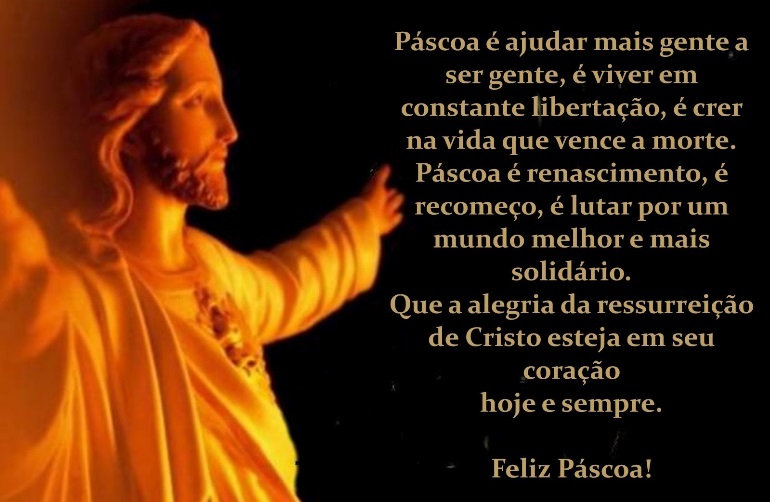 